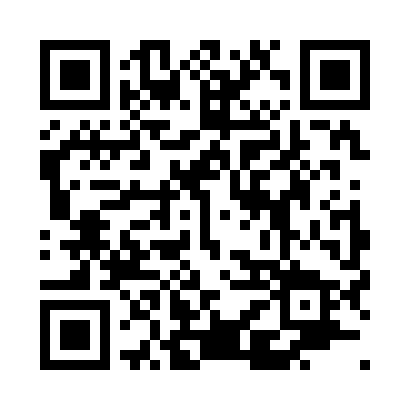 Prayer times for Maud, Aberdeenshire, UKMon 1 Jul 2024 - Wed 31 Jul 2024High Latitude Method: Angle Based RulePrayer Calculation Method: Islamic Society of North AmericaAsar Calculation Method: HanafiPrayer times provided by https://www.salahtimes.comDateDayFajrSunriseDhuhrAsrMaghribIsha1Mon2:444:151:127:0410:0911:412Tue2:444:161:137:0410:0911:403Wed2:454:171:137:0310:0811:404Thu2:454:181:137:0310:0711:405Fri2:464:191:137:0310:0611:406Sat2:474:211:137:0210:0511:397Sun2:484:221:137:0210:0411:398Mon2:484:231:147:0210:0311:389Tue2:494:251:147:0110:0211:3810Wed2:504:261:147:0110:0111:3711Thu2:514:271:147:0010:0011:3712Fri2:514:291:147:009:5911:3613Sat2:524:301:146:599:5711:3614Sun2:534:321:146:589:5611:3515Mon2:544:341:146:589:5511:3416Tue2:554:351:156:579:5311:3417Wed2:564:371:156:569:5211:3318Thu2:564:391:156:569:5011:3219Fri2:574:401:156:559:4811:3120Sat2:584:421:156:549:4711:3021Sun2:594:441:156:539:4511:3022Mon3:004:461:156:529:4311:2923Tue3:014:481:156:519:4111:2824Wed3:024:501:156:509:3911:2725Thu3:034:511:156:499:3711:2626Fri3:044:531:156:489:3611:2527Sat3:054:551:156:479:3411:2428Sun3:064:571:156:469:3111:2329Mon3:074:591:156:459:2911:2230Tue3:085:011:156:439:2711:2131Wed3:095:031:156:429:2511:20